Esercitazione 1   Gruppo 5 Pil Mondiale = ∑Pil di tutti i singoli Paesi Il prodotto interno lordo mondiale è calcolato come somma del prodotto interno lordo dei singoli paesi. Per calcolare il PIL mondiale è necessario convertire i PIL dei singoli paesi tutti  in un'unica valuta unitaria; possiamo utilizzare due metodi:CAMBIO DI MERCATO ovvero quel tasso al quale è possibile effettuare il cambio di una valuta in quello di un'altra valuta. PARITA’ DEI POTERI D’ACQUISTO (PPA) ovvero quel prezzo relativo che esprime il rapporto tra i prezzi nelle valute nazionali degli stessi beni o servizi in paesi diversiDopo aver effettuato tale calcolo è necessario ponderare la variazione unitaria del PIL mondiale rispetto al periodo precedente. Diciamo subito che il PIL calcolato con il metodo del cambio di mercato è sempre maggiore di quello calcolato con il metodo PPA di seguito un esempio: ESEMPIO:Paese Italia PIL  100 €Paese Germania PIL 150 DmCrescita Italia 5%Crescita Germania 15%Cambio 8 PPA 4 CRESCITA CALCOLATA CON  IL METODO DEL CAMBIO DI MERCATO Anno 2010                                                                      Anno 2011ITALIA                                                                               ITALIA100 €                                                                                105 € =(100+5%) GERMANIA                                                                       GERMANIA150 DM                                                                             172,50% DM =(150+15%)Cambio 8DM 150/8=€ 18,75                                                          DM 172, 50/8=€21,56PIL (€100+€18,75) = € 118,75                                        PIL (€105+€21,56) = €126,56 CRESCITA CALCOLATA CON  IL METODO DELLA PPAParità poteri d’acquisto 4 Tassi di cambio:	Anno 2010                                                                              Anno 2011ITALIA                                                                                       ITALIA100 €                                                                                         105 €(100+5%) GERMANIA                                                                               GERMANIA150 DM                                                                                     172,50% DM (150+15%)Cambio 8DM 150/8=€ 18,75                                                                    DM 172, 50/8=€21,56PIL (€100+€18,75) = € 118,75                                                 PIL (€105+€21,56) = €126,56 126,56-118,75/118,75= 0,065          I  Metodo Tasso di variazione unitario0,065x100=6,57 %                             II Metodo Tasso di variazione percentuale126,56/118,75= 1,065                       III  Metodo numeri indice base 11,065x100=106,5%                             IV Metodo numeri indice base  100Di seguito si formalizzano   le formule  utilizzate per il calcolo del  PIL mondialeTASSO DI VARIAZIONE UNITARIO E NUMERI INDICETASSO DI VARIAZIONE UNITARIO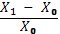  = valore anno 1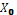 = valore anno 2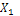 Esempio:= PIL mondiale anno 2011 = 124 USD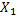  = PIL mondiale anno 2010 = 120 USD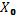 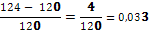 TASSO DI VARIAZIONE UNITARIO PERCENTUALE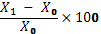  = valore anno 1= valore anno 2Esempio:= PIL mondiale anno 2011 = 124 USD = PIL mondiale anno 2010 = 120 USD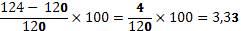 NUMERI INDICE BASE 1E’ il rapporto tra il valore che una grandezza assume in un determinato tempo oppure luogo ed il valore della medesima grandezza in un tempo oppure un luogo di riferimento, quest’ultimo si chiama base ed è convenzionalmente posto uguale ad 1 o a 100.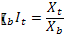 dove= grandezza in un certo tempo (t) o luogo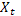 = base di riferimento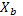 Esempio:Indice del prodotto lordo mondiale anno 1, base anno 0=1= PIL mondiale anno 2011 = 124 USD=PIL mondiale anno 2010 = 120 USD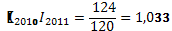 NUMERI INDICE BASE 100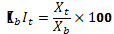 = grandezza in un certo tempo (t) o luogo= base di riferimentoEsempio:Indice del prodotto lordo mondiale anno 1, base anno 0=100= PIL mondiale anno 2011 = 124 USD=PIL mondiale anno 2010 = 120 USD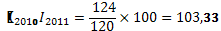 MEDIA PONDERATADato che, ogni paese ha un peso diverso nella formazione del PIL mondiale  è opportuno osservare le variazioni del PIL ponderando bene le variazioni dei tassi di crescita di ogni singolo paese. Quindi il tasso di variazione calcolato in  questo modo altro non è  che la media aritmetica ponderata dei tassi di variazione dei singoli paesi.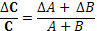 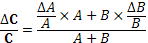 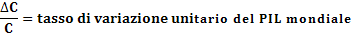 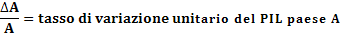 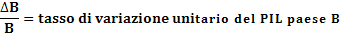 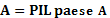 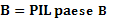 Sapendo che:= -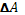 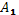 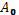 = grandezza A al tempo 1= grandezza A al tempo 0= -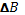 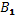 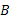 = grandezza B al tempo 1= grandezza B al tempo 0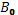 Esempio: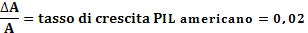 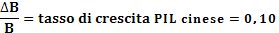  USD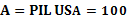  USD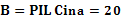 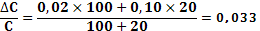 CAPITALIZZAZIONE COMPOSTA E TASSO DI VARIAZIONE MEDIO ANNUOESEMPIO : Un cliente vincola per 4 anni euro 4.500,00. alla scadenza percepisce un ammontare di € 4.900,00. calcoliamo il tasso di variazione medio annuo?TASSO DI VARIAZIONE MEDIO ANNUO 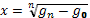 g°=€ 4.500              gⁿ=4900 €             n= anni 4 X= (4900/4500)1/4 -1 = 0,0215 %Esempio:Un cliente  investe in titoli € 7.200 di capitale, vincolandoli per 3 anni con un tasso del 3, 50%. Quanto gli avrà fruttato l’investimento?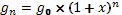 gⁿ = 7.200(1+0,035) ⁴=8.262 €						CAPITALIZZAZIONE COMPOSTA serve a valutare di quanto sono aumentate in media all’anno i prezzi in un  certo numero di anni.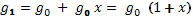 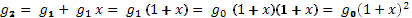 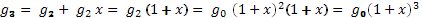 Generalizzando:dove grandezza iniziale 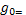  grandezza dopo un anno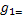  grandezza dopo 2 anni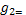  grandezza dopo 3 anni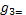  valore medio del tasso unitario di variazione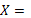 n = periodo di tempoEsempio: prezzo di un certo bene nel 2009 = 2,64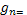  prezzo di un certo bene nel 2000 = 1X = tasso unitario di variazionen = 9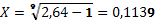 CAMBIO REALEIl cambio reale calcola, il cambio all’interno di un certo Paese tenuto in considerazione  che uno stesso bene può assumere un prezzo diverso all’interno e all’esterno del paese. Il cambio reale sintetizza al suo interno le tre grandezze fondamentali: il cambio, il prezzo interno di un bene espresso in valuta nazionale ed il prezzo all’estero dello stesso bene espresso in valuta estera attraverso queste grandezze è possibile studiare la competitività di due o più paesi paragonati tra loro.Tornando quindi alla parità del potere di acquisto questa  potrà essere definita  come quel tasso nominale in corrispondenza del quale il tasso reale è pari a 1.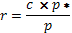 quindi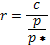 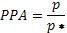 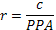 dover = cambio realec = cambio nominalep= prezzo all’interno (in valuta nazionale)p*= prezzo all’esterno (in valuta estera)PPA = parità del potere di acquistoser > 1 la valuta nazionale è più competitivar < 1 la valuta nazionale non è competitivar = 1 le due valute sono sullo stesso pianoEsempio:r = cambio realec = cambio nominale Lire / DM = 1.000p= prezzo all’interno del bene (in valuta nazionale) = 1.200 Lirep*= prezzo all’esterno del bene (in valuta estera) = 1,05 DM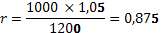 Essendo un valore sotto l’1, significa che la lira ha perso competitività, con riferimento a quel bene, rispetto al marco tedesco.Esempio 2:r = cambio realec = cambio nominale USD / RMP = 7PPA = parità potere di acquisto USD/RMP = 3,5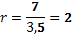 Il risultato significa che il cambio è molto svalutato, nel senso che la valuta cinese vale la metà di quello che dovrebbe valere.Esempi 1:c = 800 prezzo bene italia lira 1500   prezzo bene  Germania DM 1,80r= 0,96   il bene estero costa di piu’ di quello nazionale, quindi c’è meno competitività.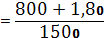 Esempio 2 : c =2,64 prezzo bene italia lira 3,05   prezzo bene  Germania DM 1,56 R=    = 1.35 il bene nazionale costa di piu’ di quello estero, piu’ competitivo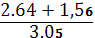 